Bubble Snake MakerYou Will Need: 
One plastic bottle
One rubber band
One sock or washcloth Cut the bottom off of your plastic bottle.  Put the bottom piece of the bottle in the recycling bin.  Stretch the sock or washcloth over the larger opening in the bottle (where the bottom used to be).  You may need to trim the cloth if you have a lot of extra fabric.  Use the rubber band to secure the fabric in place.  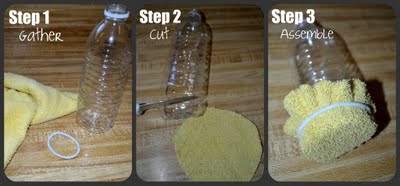  Dip the fabric in the bubble solution. Blow into the mouthpiece of the bottle.  A bubble snake will grow out of the fabric!  Bubble Snake Tips: Don’t breathe in while your mouth is over the bottle’s opening!  Keep the lid to your bottle!  It will help the bottle’s opening to stay clean between bubble blowing sessions.  Project idea and photos: http://www.cometogetherkids.com/2011/04/bubble-snake-maker.htmlGigantic Bubble MakerYou Will Need: 
Four Straws
One piece of string Thread the string through two of the straws.  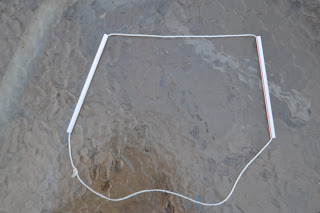 Tie the two ends of the string together.   Move the knot so that it is inside one of the straws.  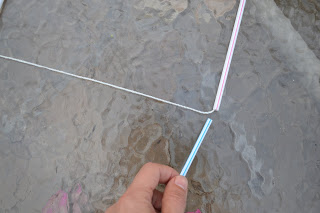 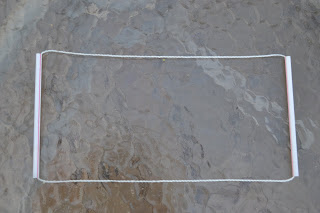  Insert each of the two remaining straws into one of the straws on the string.  You will need to pinch the ends a little bit to make them fit.  Your finished product will look like this: 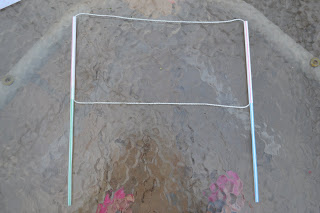  Try out your new bubble maker!         Project idea and photos: http://www.cometogetherkids.com/2011/04/really-big-bubble-maker.html